Комитет по развитию и интеллектуальной собственности (КРИС)Пятнадцатая сессияЖенева, 20 – 24 апреля 2015 г. резюме ОТЧЕТА об оценке для проекта «Открытые совместные проекты и модели, основанные на использовании ИС»подготовлено консультантом г-ном Даниэлем Келлером, Лейбринген, Швейцария1.	В приложении к настоящему документу содержится резюме отчета о внешней независимой оценке для проекта «Открытые совместные проекты и модели, основанные на использовании ИС», проведенной консультантом г-ном Даниэлем Келлером, Лейбринген, Швейцария. 2.	КРИС предлагается принять к сведению информацию, содержащуюся в Приложении к настоящему документу.	[Приложение следует] СПИСОК СОКРАЩЕНИЙРЕЗЮМЕДанная независимая итоговая оценка, проведенная по поручению Секретариата, касается проекта «Открытые совместные проекты и модели, основанные на использовании ИС» (код проекта: DA_36, «Проект»), осуществляемого в рамках Повестки дня в области развития (ПДР).  Данный проект был утвержден на шестой сессии Комитета по развитию и интеллектуальной собственности (КРИС) в ноябре 2010 г.  Цели проекта были определены в соответствии с Рекомендацией 36 ПДР (Кластер D) об обмене опытом осуществления открытых совместных проектов, подобных проекту определения генома человека, а также применения моделей интеллектуальной собственности (ИС).  Задание оценки включало подготовку двух исследований, проведение совещания государств-членов с неограниченным числом участников, организацию встречи группы экспертов, создание интерактивной платформы и включение в соответствующие программы ВОИС рекомендаций, вынесенных на основании результатов проекта, после их одобрения государствами-членами.  Работа по созданию платформы продолжается.  Осуществление проекта было начато 1 января 2011 г. и официально закончилось 30 июня 2014 г. после его продления на 12 месяцев без выделения дополнительного финансирования, одобренного на 12-й сессии КРИС.  Согласно заключительному отчету о ходе реализации, представленному на 14-й сессии КРИС, было израсходовано 27% всего бюджета в размере 895 000 шв. фр. Работа по проведению оценки была проделана независимым экспертом по оценке в период с 10 декабря 2014 г. по 24 апреля 2015 г. в тесном сотрудничестве с Отделом координации деятельности в рамках Повестки дня в области развития (ОКПДР), и по ее итогам были сформулированы следующие выводы:Вывод 1 в отношении актуальности:  Сохраняется высокая актуальность усиления использования открытых совместных проектов и моделей, основанных на ИСОткрытые совместные проекты открывают возможности для обмена интеллектуальными активами во всем мире на добровольной основе и к взаимной выгоде, несмотря на возможный разрыв между Севером и Югом.  Это направление деятельности представляет большой интерес как для развивающихся, так и развитых стран.  Благодаря обмену опытом, накопленным в ходе использования моделей, осуществляемая в ВОИС работа приобретает особую ценность в плане формирования новых партнерств между Севером и Югом.  Модель открытого сотрудничества применима не только в рамках общепонимаемого «инновационного процесса», но распространяется также на творческие отрасли.  Открытые совместные проекты служат эффективным инструментом повышения «ценности» интеллектуальных активов, которые не ограничиваются ИС, которая является частью общественного достояния.  В этом отношении цели проекта высоко актуальны с точки зрения облегчения использования ИС для развития, что является международным приоритетом, нашедшим отражение в Стратегической цели III Программы и бюджета на двухлетний период 2014/2015 гг.  Сделанные в рамках проекта выводы, по-видимому, актуальны для проводимой ВОИС работы во многих областях, включая содействие инновациям, наращивание потенциала для провайдеров услуг в области ИС, профессиональная подготовка, сотрудничество с университетами и консультации по вопросам политики.Вывод 2 в отношении подготовки проектов и управления проектами:  В рамках проекта ведется работа по реализации Рекомендации 36 ПДР на основе надлежащего творческого подхода.  Вся деятельность хорошо организована.  Однако применение стандартных инструментов планирования и мониторинга проектов было неэффективным.  Средства, ассигнованные на реализацию проекта, были существенно завышены, и он осуществлялся медленными темпами.На основе достаточно общей Рекомендации 36 ПДР Секретариат сформулировал четкую стратегию и методологию реализации.  Виды и последовательность запланированных мероприятий способствовали достижению поставленных целей.  Изучение применимых моделей открытого сотрудничества, выявление эффективной практики и созданная впоследствии платформа для обсуждения результатов и накопленного опыта между экспертами и другими ключевыми заинтересованными сторонами представляется надлежащим способом углубления обмена опытом.  Завершенные мероприятия были хорошо подготовлены и организованы. Однако использование стандартных инструментов управления, ориентированного на конечный результат, в области планированию и мониторинга проектов было неэффективным.  В отчетах о ходе реализации проектов содержатся перечисления видов деятельности вместо анализа достижений на основе показателей конкретных, измеримых, достижимых, реалистичных и спланированных по времени результатов (показателей SMART).  Допущения и риски не были определены и их мониторинг не велся.  Вследствие отсутствия реалистичных и детальных смет расходов средства, ассигнованные на реализацию проекта, были существенно завышены.  Недостаточно точное определение смет расходов ведет к замораживанию ресурсов, которые могли бы быть использованы к выгоде государств-членов.  Кроме того, возникает риск того, что проекты могут бесконечно долго реализовываться только по той причине, что средства не полностью выбраны.  Отчет по бюджету и финансированию с представлением видов расходов по каждой поставленной задаче не готовится.Реализация проектов идет медленными темпами.  Изначально установленный срок в 30 месяцев был достаточным для осуществления запланированного ограниченного круга видов деятельности.  Даже после того как КРИС продлил срок реализации проекта, меры для ускорения его осуществления приняты не были.  Задержки ведут к удорожанию стоимости и сокращению темпов.  Если они не обусловлены какими-либо непредвиденными внешними факторами, они подрывают веру государств-членов в потенциал Секретариата по реализации проектов.Вывод 3:  Были поставлены надлежащие задачи, но не все из них были выполнены.  Секретариат в целом экономно использовал ресурсы.  В отсутствие последующей деятельности первоначальные многообещающие результаты, вероятно, будут утрачены.Проект не обеспечил достижение всех запланированных целей.  Благодаря тому, что были выполнены четыре из шести поставленных задач, Проект помог определить успешные открытые совместные проекты, в частности в развивающихся странах, выявить на их основе оптимальную практику и организовать обсуждение полученных результатов в рамках ограниченной аудитории.  Еще не завершенная интерактивная платформа (задача № 5) должна сыграть важную роль в обмене методами оптимальной практики с более широкой аудиторией и выработке практического инструментария поддержки открытых инноваций.  Вследствие задержки с завершением создания платформы возникает риск сокращения темпов деятельности ВОИС в области открытых совместных проектов.  Меры для интеграции результатов осуществления проекта в существующую программную деятельность ВОИС приняты не были.  Формулировка задачи № 6 показывает, что государства-члены ожидали бы представления конкретного предложения Секретариатом.  В отсутствие последующей деятельности роль данного проекта остается ограниченной, а первоначальные многообещающие результаты, вероятно, будут утрачены.РЕКОМЕНДАЦИИ Рекомендация 1 (на основе вывода 3) Секретариату ВОИС о завершении создания интерактивной платформы (задача №5 Проекта)завершить создания бета-версии интерактивной платформы;протестировать интерактивную платформу и собрать комментарии пользователей;сгруппировать комментарии пользователей; представить окончательный вариант платформы на 17-й сессии КРИС в ноябре 2015 г.;  и четко определить сферы ответственности и выделить средства для поддержания и актуализации интерактивной платформы на регулярной основе.Рекомендация 2 (на основе выводов 1 и 3) Секретариату ВОИС о подготовке предложения для КРИС о содействии открытым инновациям на основе существующих программ ВОИС (задача №6 Проекта)продолжить выявление оптимальной практики, сбор и обмен информацией об оптимальной практике в области открытых совместных проектов (исследований);предложить содействие в наращивании практического потенциала (включая разработку инструментария), отвечающего конкретным потребностям пользователей;предложить содействие в наращивании потенциала провайдерам ИС и/или инновационных услуг в развивающихся странах, например ведомствам ИС, центрам передачи технологии и т.д.;оказать поддержку конкретным пилотным открытым совместным проектам в развивающихся странах;  и предоставить государствам-членам рекомендации по созданию условий в рамках их политики в области ИС для содействия открытым совместным проектам.Рекомендация 3 (на основе вывода 3) Секретариату ВОИС об усилении участия ВОИС в работе конференций и форумов по открытым совместным проектам Регулярное участие ВОИС в международных конференциях по открытым совместным проектам (в том числе мероприятиях, организуемых другими учреждениями ООН, но не ограничиваясь ими) может помочь ВОИС взять на себя роль экспертного центра в области открытых совместных проектов, обеспечить видимость своей деятельности и использовать дополнительный опыт широкого круга участников таких конференций. Рекомендация 4 (на основе вывода 2) Секретариату об обеспечении применения инструментов планирования и мониторинга для управления очередностью этапов реализации проектовусилить контроль качества за новыми проектами, представленными КРИС, в целях надлежащего применения существующих проектных инструментов ВОИС для управления очередностью этапов реализации проектов; усилить контроль качества за отчетами о ходе реализации проектов, представляемыми КРИС, в целях обеспечить надлежащее применение существующих проектных инструментов ВОИС для управления очередностью этапов реализации проектов;рассмотреть возможность внедрения логической основы для управления очередностью этапов реализации проектов; рассмотреть возможность введения обязательных курсов для будущих менеджеров проектов по управлению очередностью этапов реализации проектов;  и обеспечить регулярный тренинг менеджеров проектов исходя из существующих потребностей.[Конец приложения и документа]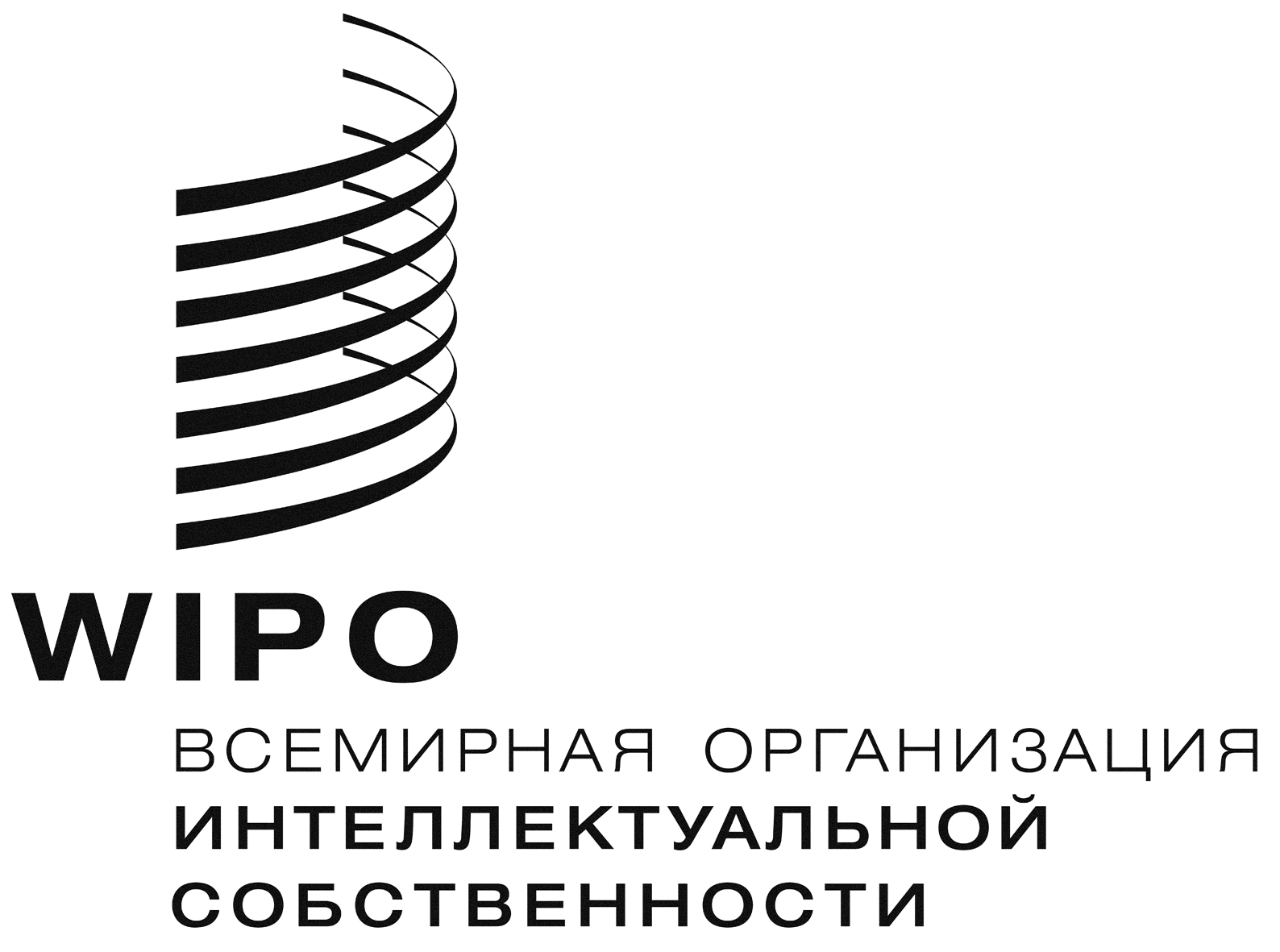 R  CDIP/15/3      CDIP/15/3      CDIP/15/3    оригинал:  английскийоригинал:  английскийоригинал:  английскийДАТА:  12 ФЕВРАЛЯ 2015 Г.ДАТА:  12 ФЕВРАЛЯ 2015 Г.ДАТА:  12 ФЕВРАЛЯ 2015 Г.КРИСКомитет по развитию и интеллектуальной собственностиШв. фр.Швейцарский франкПДРПовестка дня в области развитияКСРКомитет содействия развитию (ОЭСР)ОКПДРОтдел координации деятельности в рамках Повестки дня в области развитияИСИнтеллектуальная собственностьПИСПрава интеллектуальной собственностиНРСНаименее развитые страныОЭСРOrganization for Economic Co-operation and DevelopmentSMART (показатели)Конкретные, измеримые, достижимые, реалистичные и спланированные по времениЦПТИЦентры поддержки технологии и инновацийТЗТехническое задание (оценки)ООНОрганизация Объединенных НацийВОИСВсемирная организация интеллектуальной собственности